ҠАРАР                                                                                                  РЕШЕНИЕО передаче полномочий по осуществлению внутреннего муниципального финансового контроля в сфере бюджетных правоотношений  и контроля в сфере закупок товаров, работ, услугВ целях обеспечения соблюдения бюджетного законодательства Российской Федерации и иных нормативных правовых актов, регулирующих бюджетные правоотношения, в соответствии с пунктом 4 статьи 15 Федерального закона от 06.10.2003 № 131-ФЗ «Об общих принципах организации местного самоуправления в Российской Федерации», статьями 157, 265, 269.2 Бюджетного кодекса Российской Федерации, частью 8 статьи 99 Федерального закона от 05.04.2013 № 44-ФЗ «О контрактной системе в сфере закупок товаров, работ, услуг для обеспечения государственных и муниципальных нужд» и Уставом сельского поселения Нижнеташлинский сельсовет муниципального района Шаранский район Республики Башкортостан, Совет сельского поселения Нижнеташлинский сельсовет муниципального района  Шаранский район Республики Башкортостан РЕШИЛ:Передать полномочия по внутреннему муниципальному финансовому контролю, предусмотренные статьей 269.2 Бюджетного кодекса Российской Федерации и частью 8 статьи 99 Федерального закона от 05.04.2013 № 44-ФЗ, Администрации муниципального района Шаранский район Республики Башкортостан.Администрации  сельского  поселения  Нижнеташлинский сельсовет муниципального района Шаранский район Республики Башкортостан заключить Соглашение о передаче полномочий по осуществлению внутреннего муниципального финансового контроля в сфере бюджетных правоотношений и контроля в сфере закупок товаров, работ, услуг с Администрацией муниципального района Шаранский район Республики Башкортостан.Решение Совета сельского поселения Нижнеташлинский сельсовет муниципального района Шаранский район Республики Башкортостан от 01.06.2018 года №34/256 «О передаче полномочий по осуществлению внутреннего муниципального финансового контроля в сфере бюджетных правоотношений и контроля в сфере закупок товаров, работ, услуг» считать утратившим силу.Настоящее Решение распространяется на правоотношения возникшие с 1 января 2021 года.Настоящее Решение разместить на официальном сайте сельского поселения  Нижнеташлинский сельсовет муниципального района Шаранский район Республики Башкортостан.Глава сельского поселения                                                        Г.С.Гарифуллинас.Нижние Ташлы30.12.2020№ 21/160Приложение к решению Совета сельского поселенияНижнеташлинский сельсоветмуниципального районаШаранский районРеспублики Башкортостанот 25.12.2020 года № 21/160Соглашение между Администрацией муниципального районаШаранский район Республики Башкортостан и Администрациейсельского поселения Нижнеташлинский сельсовет муниципального районаШаранский район Республики Башкортостан о передаче полномочийпо осуществлению внутреннего муниципального финансового контроля в сфере бюджетных правоотношений и контроля в сфере закупоктоваров, работ, услугАдминистрация сельского поселения Нижнеташлинский сельсовет муниципального района Шаранский район Республики Башкортостан в лице главы сельского поселения Нижнеташлинский сельсовет Гарифуллиной Гульнары Сабитовны, действующего на основании Устава, далее именуемое «Поселение», с одной стороны, и Администрация муниципального района Шаранский район Республики Башкортостан в лице главы администрации муниципального района Шаранский район Республики Башкортостан Ишемгулова Фидана Альфировича, действующего на основании Устава, далее именуемое «Администрация района», вместе именуемые «Стороны», руководствуясь Федеральным законом от 06.10.2003 № 131-ФЗ «Об общих принципах организации местного самоуправления в Российской Федерации», Федеральным законом от 05.04.2013 № 44-ФЗ «О контрактной системе в сфере закупок товаров, работ, услуг для обеспечения государственных и муниципальных нужд», Бюджетным кодексом Российской Федерации, заключили настоящее Соглашение о нижеследующем:1.Предмет соглашенияПредметом настоящего Соглашения является передача Поселением Администрации района полномочия по осуществлению внутреннего муниципального финансового контроля, предусмотренного ст.269.2 Бюджетного кодекса Российской Федерации и частью 8 статьи 99 Федерального закона от 05.04.2013 № 44-ФЗ.Реализация Администрацией района полномочия, указанного в п. 1.1. настоящего Соглашения обеспечивается за счет расходов из бюджета Поселения.Администрации района передаются полномочия по осуществлению контроля за исполнением бюджета поселения в части внутреннего муниципального финансового контроля, предусмотренного статей 269.2 Бюджетного кодекса Российской Федерации и частью 8 статьи 99 Федерального закона от 05.04.2013 № 44-ФЗ.2. Права и обязанности сторонПоселение:имеет право направлять предложения о проведении контрольных мероприятий;имеет право рассматривать заключения и представления (предписания) по результатам проведения контрольных мероприятий.Администрация района:обязана обеспечить в рамках настоящего Соглашения реализацию своих полномочий;обязана направить информацию по результатам контрольных мероприятий Поселению;имеет право принимать другие предусмотренные законодательством меры по устранению и предотвращению выявляемых нарушений;имеет право определять формы, цели, задачи и исполнителей проводимых контрольных мероприятий, способы их проведения.3. Финансовое обеспечение и порядок определения ежегодного объема межбюджетных трансфертов, необходимых для осуществления передаваемых полномочийПереданные в соответствии с настоящим Соглашением полномочия осуществляются за счет расходов из бюджета Поселения.Объем расходов зависит от необходимости проведения инвентаризации, замеров и подсчетов, встречных проверок при проведении контрольных мероприятий.В случае если для осуществления передаваемых полномочий, предусмотренных пунктом 1.3 настоящего Соглашения, Администрации района требуются дополнительные денежные средства, между Сторонами настоящего Соглашения может быть заключено дополнительное соглашение об объеме межбюджетных трансфертов, необходимых для осуществления передаваемых полномочий, порядке перечисления и использования дополнительных средств.Расходы бюджета Поселения планируются и исполняются по соответствующему разделу бюджетной классификации.Объем средств, предоставляемых из бюджета Поселения на осуществление полномочий, предусмотренных настоящим Соглашением определяется из расходов на транспорт и иных затрат, связанных с выполнением полномочий по осуществлению внутреннего муниципального финансового контроля.4. Срок действия Соглашения4.1. Указанные в пункте 1.3 настоящего Соглашения полномочия передаются с 1 января 2021 года и действуют до 31 декабря 2023 года.5. Основания и порядок досрочного прекращения действия СоглашенияСоглашение может быть досрочно прекращено:по взаимному согласию Сторон;в одностороннем порядке в случае неисполнения или ненадлежащего исполнения полномочий в соответствии с действующим законодательством;в одностороннем порядке в случае изменения федерального законодательства или законодательства Республики Башкортостан, в связи с которым реализация переданных полномочий, предусмотренных пунктом 1.3 настоящего Соглашения, становится невозможной.Уведомление о расторжении настоящего Соглашения в одностороннем порядке направляется другой стороне в письменном виде за 30 дней до предполагаемой даты расторжения Соглашения.Ответственность СторонСтороны несут ответственность за неисполнение и ненадлежащее исполнение предусмотренных настоящим Соглашением обязанностей и полномочий в соответствии с действующим законодательством.Заключительные положенияНастоящее соглашение вступает в силу с момента его подписания сторонами.Внесение изменений или дополнений в настоящее Соглашение осуществляется по взаимному согласию сторон путём заключения дополнительных соглашений, которые заключаются в письменном виде и являются неотъемлемой частью настоящего Соглашения.В случае прекращения действия настоящего Соглашения, начатые и проводимые в соответствии с ним контрольные мероприятия, продолжаются до их полного завершения.Настоящее Соглашение составлено в трех экземплярах по одному для каждой из Сторон и Финансовому управлению. Соглашение о передаче части полномочий по осуществлению внутреннего финансового контроля от 1 июня 2018 года считать расторгнутым.Расходование средств по передаче полномочий по осуществлению внутреннего финансового контроля подлежит при проведении плановых и внеплановых проверок.Адреса и реквизиты сторонБАШКОРТОСТАН РЕСПУБЛИКАҺЫШАРАН РАЙОНЫМУНИЦИПАЛЬ РАЙОНЫТУБЭНГЕ ТАШЛЫ АУЫЛ СОВЕТЫАУЫЛ БИЛӘМӘҺЕ СОВЕТЫ452645, Шаран районы, Тубэнге Ташлы ауылы, Жину урамы, 20Тел.(34769) 2-51-49, факс (34769) 2-51-49E-mail:ntashss@yandex.ru, http://ntashly.sharan-sovet.ruИНН 0251000863, ОГРН 1020200612805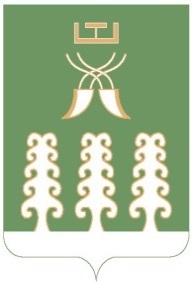 РЕСПУБЛИКА БАШКОРТОСТАНМУНИЦИПАЛЬНЫЙ РАЙОНШАРАНСКИЙ РАЙОНСОВЕТ СЕЛЬСКОГО ПОСЕЛЕНИЯНИЖНЕТАШЛИНСКИЙ СЕЛЬСОВЕТ452645, Шаранский район, с.Нижние Ташлы, ул.Победы, 20Тел.(34769) 2-51-49, факс (34769) 2-51-49E-mail:ntashss@yandex.ru, http://ntashly.sharan-sovet.ruИНН 0251000863, ОГРН 1020200612805Администрация муниципального района Шаранский район Республики БашкортостанАдрес: 452630, Республика Башкортостан, Шаранский район, с.Шаран, ул.Пролетарская, д1ИНН 0251005300КПП 025101001БИК 018073401Банковский счет 40102810045370000067Казначейский счет 03231643806580000100 в отделение – НБ Республика Башкортостан г.Уфа/ УФК по Республике Башкортостан г. УФАтел/факс 8(34769)22143/22339Глава Администрации муниципального района Шаранский район Республики Башкортостан__________________Ф.А.ИшемгуловМ.П.Администрация сельского поселения Нижнеташлинский сельсовет муниципального района Шаранский район Республики БашкортостанАдрес: 452645, Республика Башкортостан, Шаранский район,с. Нижние Ташлы, ул. Победы, д 20ИНН 0251000863КПП 025101001БИК 018073401Банковский счет 40102810045370000067Казначейский счет 03231643806584400100 в отделение – НБ Республика Башкортостан г.Уфа/ УФК по Республике Башкортостан г. УФАтел/факс 8(34769)25149Глава Администрации сельского поселения Нижнеташлинский сельсовет муниципального района Шаранский район Республики  Башкортостан_________________Г.С.ГарифуллинаМП